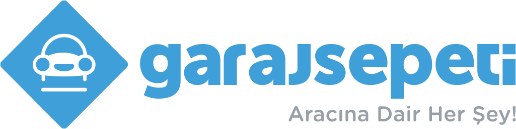 Garaj Sepeti Received 1.2 Million TL More InvestmentGaraj Sepeti who offers digital conversion solutions to the automotive industry and marketplaces for vehicle owners receives from the Galata Business Angels new investment with the total value of nearly 2 millions has seen as the highest investment in seed level in Turkey so far.Automotive industry-oriented technology company Garaj Sepeti continues to grow with the investments it receives. Before starting its activities the company which received pre-seed investment under the leadership of Yemek Sepeti Co-founder Melih Ödemiş, received an investment of 1.2 million TL in the September investment tour including Galata Business Angels. Thus, the total investment amount has exceeded 2 Million TL.This investment to the enterprise whose final valuation is not disclosed is shown as one of the highest valuation and investments made for the early-stage level in recent periods. With this investment, the company value is estimated to exceed 10 million TL.In the investment made under the leadership of Fırat İşbecer, the company's new GBA member partners included these names: Fırat İşbecer, Varol Civil, Ömer Aras, Görkem Oktay, Ahu Serter, Yılmaz Yıldız, Umur Özal. In addition to the 1 Million TL investment of Galata Business Angels members, Erdem Yurdanur and Emre Açıkel and Erdal Sayan, who were among the pre-seed investors, participated again.In the investment tour, Fırat İşbecer, who is the investor of Galata Business Angels said, “Automotive is a very important sector that needs digitalization, the Garaj Sepeti's determinations and the solved needs of the market are obvious. We fully believe that our investment will continue to grow even more rapidly.” The automotive industry is going digitalizedGaraj Sepeti, which was founded by Engin Öz, Burhan Işık, Serdar Temel, Emrah Şener and Çiğdem Dalyan under the leadership of Mehmet Çelikol and started its activities in January 2017 with the vision of digital transformation in the automotive industry, operates with the SaaS-enabled Marketplace business model.Stating that the digital transformation products they offer to automotive SMEs and OBIs (MEs) draw attention, Garaj Sepeti Board Chairman Mehmet Çelikol said about his activities: “we started to digitalize the sector with our SaaS solution specializing in occupational groups such as Auto Gallery, Auto Hairdresser, Auto Service – Repair and Auto Expertise. Our Auto Gallery product Debriyaj has been started to actively use by about 2,000 workplaces in a very short time. Our other four products are ready and we are about to launch them. We offer solutions to vehicle owners to solve their vehicle and service needs with different mobile applications such as the Garajsepeti.com marketplace and Car Value. Besides, we started to provide corporate data and media solutions with our Garaj Data sub-brand.”Çelikol who shared that they aim also make Garaj Sepeti, born in Turkey which the world's largest automotive market, become a regional auto informatics player underlined that investment was largely used for technology and fieldwork.	For detailed information: contact@garajsepeti.com / 0212 321 69 34About Garaj Sepeti From the year founded in 2017 in İstanbul, we have been working to  lead the digital transformation of used car transactions in the region starting from Turkey which is one of the world’s biggest used car trade markets with more than 7 millions transactions a year.We empower both buyers and sellers to perform more trustful & convenient used car trade transactions with the power of technology and big data.We believe, especially at emerging markets, power of technology and data is going to be game changer to bring efficiency, transparency as well as trust and convenient to the used car trade.     	To serve end-to-end integrated game changer solution Garaj Sepeti manages,Regions biggest closed-circuit dealer marketplace Garaj Dealer with almost 10.000 dealer members.Turkey’s leading auto places Araba.com (meaning Car) & Tasit.com (meaning Vehicle) with 4M members and more than 5M visitors /month.Big data platform Datamotiv which serves numerous data solutions such as valuation, accident history and catalogue to other industry stakeholders.